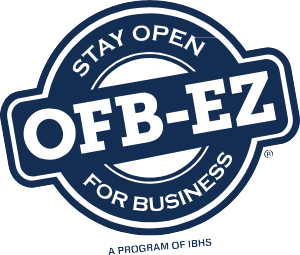 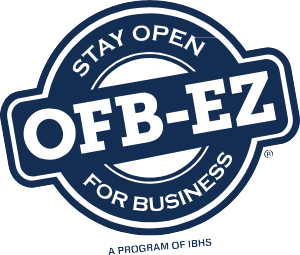 En muchas ocasiones empresas tienen equipos particulares que sirven como la fuente principal de operaciones exitosas. Sin estos equipos, puede haber obstáculos y prevenirle a su negocio continuar con sus servicios. Este es el equipo o maquinaria que puede causarle un cierre total o una restricción severa en la producción de productos y servicios si estos fallan o no se encuentran disponibles. Un ejemplo de esto puede ser una imprenta, o una tienda de impresiones. Esto puede incluir herramientas, moldes, tintas, y partes de respaldo vitales necesarias para realizar funciones criticas del negocio. También debería incluir vehículos que le pertenecen a la compañía.Cuando hay una alerta de una situación, como clima de invierno, o huracanes, usted debería decidir en mover algunos de sus equipos y maquinaria mas importantes para resguardarles del peligro inminente, o muévalos para que sean usados a un lugar alternativo. Puesto que algunos desastres ocurren sin ninguna alerta, usted querrá asegurarse de que ha identificado reemplazos disponibles o distintas opciones para continuar operaciones. Cuando evalúe e identifique los equipos y maquinaria críticos, considere lo siguiente:Sabiendo de antemano sobre un suceso climático,¿Puede la pieza de equipo ser movida con facilidad a un lugar seguro en el edificio, o un lugar alterno?¿Hay medidas que se pueden tomar para proteger esta pieza de equipo en su ubicación actual? ¿Es esta pieza de equipo personalizada y/o única?¿Cuánto tiempo le tomaría volver a ordenar esa pieza de equipo? ¿Es este equipo vacante u obsoleto?  Si es obsoleto, determine cuánto tiempo su reemplazo puede tomar y cuánto tiempo le tomaría ser funcional.  ¿Hay recursos de renta para reemplazar temporalmente la pieza critica de equipo? ¿Puede subcontratar el producto final si la pieza de equipo no puede ser substituida rápidamente? Asegúrese de guardar y almacenar cualquier foto, factura de compra, recibos de pago, guías de uso, e información de garantías en un lugar seco y seguro. Debe ser capaz de acceder esta información a cualquier momento durante el evento.Conocimiento de exposiciones del equipo y el impacto en las operaciones de su negocio es critica para manejar apropiadamente esta exposición. Con este conocimiento usted puede planear hacia el futuro para proteger su negocio, clientes y reputación. Nota: Use el formulario Conozca su Tecnología Informática para documentar cualquier equipo informático.